*MKCRX00LN3DO* 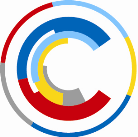 Ministerstvo kulturyMaltézské náměstí 471/1							Telefon: 257 085 111118 11 Praha 1								Fax: 224 318 155											E-mail: epodatelna@mkcr.cz Městům (obcím, městským částem)s památkovou rezervací nebo zónou,do kterých směřuje nabídka státní finanční podporyv Programu regenerace městských památkových rezervací a městských památkových zón v roce 2024Váš dopis značky                           Naše značka                                       Vyřizuje/linka                                        V Praze dne                           č. j. MK 17537/2024 OPP       Akad. arch. I. Falkum /439       29. února 2024Vážená paní primátorko,vážená paní starostko,vážený pane primátore,vážený pane starosto,sděluji Vám, že Ústřední komise Ministerstva kultury pro Program regenerace městských památkových rezervací a městských památkových zón (dále „Program regenerace“) projednala a schválila dne 8. 2. 2024 rozdělení návrhu státní finanční podpory v Programu regenerace pro rok 2024. V letošním roce budou finanční prostředky pro Program regenerace městských památkových rezervací a městských památkových zón rozpočtovány opět v kapitole 334 – Ministerstvo kultury. Výše kvóty státní finanční podpory v Programu regenerace v roce 2024 pro každou městskou památkovou rezervaci nebo městskou památkovou zónu je specifikována v ročním Rozpisu státní finanční podpory, který Vám posíláme v příloze, je také k dispozici na internetových stránkách Ministerstva kultury https://mk.gov.cz/.Příslušnou částku lze využít za předpokladu, že budou ze strany města a vlastníků kulturních památek, na jejichž obnovu má být příspěvek v Programu regenerace poskytnut, dodrženy podmínky a postupy stanovené v Zásadách Programu regenerace, v platném znění viz. https://mk.gov.cz/. Pro města označená tučně (tzv. chudá města) platí výjimky uvedené v příloze k Rozpisu. Příspěvky poskytované v Programu regenerace jsou přísně účelové, mohou být použity jen na úhradu prací zabezpečujících uchování souhrnné památkové hodnoty kulturní památky nacházející se na území městské památkové rezervace nebo městské památkové zóny a zařazené v Anketním dotazníku pro rok 2024. Finanční prostředky z Programu regenerace nejsou určeny zejména na: modernizace objektů - např. zateplování, vytápění, elektroinstalace, rozvody vody, kanalizaci, vzduchotechniku, zdravotně technické instalace; modernizaci bytového fondu a zřizování nových bytových jednotek, nové typy oken a dveří včetně požárních, zasklení izolačním dvojsklem a trojsklem (lze akceptovat výměny oken a dveří pouze v těch případech, kdy se původní nacházejí v havarijním stavu, který vylučuje jejich opravu), zřizování obytných podkroví, nové vikýře atp.; úpravy veřejných prostranství, pojízdných a parkovacích ploch, ploch dvorů a dvorků, úpravy komunikací, terénní úpravy; parkové úpravy včetně ošetření zeleně; pořízení stavebně-historického průzkumu, restaurátorského průzkumu, projektové dokumentace, stavební dozory, koordinace stavby atp.; kopie sochařských děl. Základní údaje, informace a podmínky pro přiznání příspěvku v Programu regenerace v roce 2024 jsou obsaženy v dokumentu „Vyhlášení Programu regenerace městských památkových rezervací a městských památkových zón na rok 2024“, uveřejněném na webových stránkách Ministerstva kultury: https://mk.gov.cz/program-regenerace-mestskych-pamatkovych-rezervaci-a-mestskych-pamatkovych-zon-cs-282.Postup při poskytování příspěvků (městem, obcí) pro městskou památkovou rezervaci nebo městskou památkovou zónu, která se nachází na území Vašeho města je tento:Vlastníci kulturních památek předloží městu (obci) nejpozději do 16. dubna 2024 správně a kompletně vyplněné aktuální formuláře Souhrnných přehledů včetně všech povinných dokladů uvedených v příloze dopisu. Souhrnné přehledy potvrzují podpisem a razítkem určené instituce státní správy a státní památkové péče a zástupci místní pracovní skupiny pro regeneraci. Zvýšenou pozornost je třeba věnovat řádnému projednání výběru akcí obnovy s územním odborným pracovištěm Národního památkového ústavu, neboť jeho námitky mohou být pro Ministerstvo kultury důvodem k tomu, aby akce obnovy kulturní památky nebyla v Programu regenerace finančně podpořena. Zároveň vlastníci kulturních památek předloží městu (obci) nejpozději k výše uvedenému datu správně a kompletně elektronicky vyplněné, vytištěné a podepsané formuláře Žádosti o státní dotaci v roce 2024. Ministerstvo kultury bude přijímat pouze správně a kompletně vyplněné formuláře Souhrnného přehledu a Žádosti o státní dotaci pro rok 2024. Seznam povinných příloh je uveden jak v příloze dopisu, tak i v obou uvedených formulářích. Přílohy se předkládají jen v jednom vyhotovení. Aktuální formuláře, vzory a ostatní informační materiály jsou vyvěšeny na webových stránkách Ministerstva kultury https://mk.gov.cz/program-regenerace-mestskych-pamatkovych-rezervaci-a-mestskych-pamatkovych-zon-cs-282. (Jiný, případně Vámi upravený formulář Souhrnného přehledu ani Žádosti o státní dotaci nepoužívejte.)Město (obec), zastoupené starostou příp. primátorem, předkládá Ministerstvu kultury písemnou žádost města o poskytnutí účelové dotace (příp. příspěvek) ze státního rozpočtu v Programu regenerace na rok 2024 (formou dopisu starosty, primátora atd. s uvedením požadované částky a to maximálně do výše kvóty pro danou MPR nebo MPZ pro rok 2024), se všemi Souhrnnými přehledy akcí obnovy kulturních památek, včetně všech povinných příloh (viz. seznam v příloze) a originály Žádostí o státní dotaci a to v termínu do 24. dubna 2024. (při osobním doručení – platí otisk razítka podatelny Ministerstva kultury k uvedenému datu, při doručení poštovním úřadem – platí razítko podacího poštovního úřadu k uvedenému datu.)Žádost města o dotaci/příspěvek z Programu regenerace město (obec) doplní dokladem o zřízení účtu u České národní banky - účet zřízený pro dotace ze státního rozpočtu v souladu s platným zněním zákona č. 218/2000 Sb. o rozpočtových pravidlech a o změně některých souvisejících zákonů (rozpočtová pravidla), a to kopií smlouvy o zřízení účtu. Žádáme, aby pracovníci, kteří jsou odpovědní za Program regenerace ve městě (obci), zkontrolovali všechny dokumenty a přílohy před zasláním Ministerstvu kultury, zda splňují všechna pravidla, požadavky a náležitosti požadované Ministerstvem kultury (urychlíte tak vydání rozhodnutí a následně proplacení finančních prostředků). Vzhledem k finanční situaci ČR, která se odrazila i na návrhu rozpočtu pro Program regenerace v letošním roce, žádáme, aby kvóta, určená pro městské památkové rezervace nebo městské památkové zóny, nebyla dělena mezi příliš mnoho akcí, ale aby byla využita hospodárně. Vzhledem k nárůstu cen energií, práce, stavebních materiálů a vzhledem ke zkušenostem s vytížením stavebních firem je na zvážení, zda akce obnovy, které hodláte zařadit do programu jsou dobře připravené a mají reálné předpoklady k tomu, aby jejich realizace v letošním roce proběhla. Pokud město (obec) nevyužije Rozpisem stanovenou finanční kvótu, ať již částečně anebo v plné výši, oznámí Ministerstvu kultury tuto skutečnost písemně do 24. dubna 2024. Datum zaslání žádosti a doložení kompletních dokladů na Ministerstvo kultury dne 24. dubna 2024 se rovněž týká výhry 100 000,- Kč za vítězství v krajském kole soutěže Cena za nejlepší přípravu a realizaci Programu regenerace za rok 2023. Částku za výhru si přičtěte ke kvótě pro dané město (obec) pro rok 2024. V těchto městech probíhá anebo již proběhlo hodnocení celostátní komise soutěže, tedy jsou zástupci měst s krajským vítezstvím obeznámeni.Datum doložení kompletních dokladů k výhře 100 000,- Kč tj. Cena ministra pro místní rozvoj za nominaci v soutěži Cena za nejlepší přípravu a realizaci Programu regenerace městských památkových rezervací a městských památkových zón za rok 2023 a kompletních dokladů k výhře 1 000 000,- Kč za vítězství v této soutěži bude 25. srpna 2024.Na základě žádosti a po kontrole předložených Souhrnných přehledů, Žádostí o státní dotaci a povinných dokladů, Ministerstvo kultury zahájí ve věci řízení o poskytnutí dotace, vydá rozhodnutí a převede do rozpočtu města/obce, v souladu se zákonem č. 218/2000 Sb., tuto dotaci s účelovým i finančním vázáním na příslušné akce a práce pro rok 2024. Tímto rozhodnutím Ministerstva kultury, resp. dnem jeho doručení městu/obci bude současně formálně potvrzeno zařazení příslušných akcí obnovy kulturních památek do Programu regenerace na rok 2024.Z dotace město (obec) poskytne vlastníkům kulturních památek finanční příspěvky (dotace z rozpočtu územně správních celků nebo městské části hlavního města Prahy), a to smlouvou, na základě novely zákona o rozpočtových pravidlech územních rozpočtů 24/2015 Sb., zákon, kterým se mění zákon č. 250/2000 Sb., o rozpočtových pravidlech územních rozpočtů, ve znění pozdějších předpisů, který upravuje poskytování dotací z rozpočtu územně správních celků nebo městských částí hlavního města Prahy. Finanční prostředky vlastníkům kulturních památek se tedy poskytují na základě výše uvedeného zákona, v součinnosti s § 16 odst. 1 zákona č. 20/1987 Sb., o státní památkové péči, v platném znění, a v souladu s § 11 až § 15 vyhlášky č. 66/1988 Sb., kterou se provádí zákon č. 20/1987 Sb., o státní památkové péči, v platném znění, a v souladu se Zásadami Programu regenerace. Příspěvek (dotace z rozpočtu územně správních celků nebo městské části hlavního města Prahy) poskytne město (obec) jednotlivě pro každou kulturní památku samostatně na základě originálu Souhrnného přehledu (Ministerstvo kultury obdrží kopii) akce obnovy kulturní památky a Žádosti o státní dotaci (Ministerstvo kultury dostane originál, kopii si ponechá město) akce obnovy kulturní památky, které jsou současně žádostí vlastníka o poskytnutí příspěvku (dotace z rozpočtu územně správních celků nebo městské části hlavního města Prahy) a podle údajů v rozpisu státní dotace - tabulce, která je přílohou rozhodnutí o poskytnutí dotace Ministerstvem kultury. Město tedy tuto smlouvu s vlastníkem podepisuje poté, co obdrží rozhodnutí o poskytnutí dotace z Ministerstva kultury.Výše uvedený zákon stanoví, co vše je nutné ve smlouvách uvádět. Z hlediska Programu regenerace nezapomeňte uvést kulturní památku včetně č. p. (případně parcelní číslo), práce na obnově kulturní památky a všechny povinné spolupodíly (viz tabulka rozpisu dotace, v závislosti na plátcovství DPH). V podmínkách použijte podmínky uvedené v odůvodnění rozhodnutí o poskytnutí dotace Ministerstva kultury.Dodržujte zadané termíny, kontrolujte správnost a úplnost svého podání - urychlíte tím použití finančních prostředků ve Vašem městě (obci). Věnujte zvýšenou pozornost dodržování všech povinných spolupodílů dle Zásad Programu regenerace, příspěvek Ministerstva kultury se poskytuje vždy pouze v celých tisících. Nejmenší částka, kterou Ministerstvo kultury v Programu regenerace doporučuje poskytnou v rámci dotace, je 80 000,- Kč.Je-li vlastník kulturní památky plátcem DPH (bez ohledu na druh činnosti podnikání a nároku na uplatnění odpočtu DPH), uvádějí se do souhrnného přehledu náklady na obnovu kulturní památky včetně všech povinných spolupodílů bez DPH, tzn. že DPH hradí vlastník kulturní památky nad rámec Programu regenerace. Upozornění: Pokud je příspěvek poskytován z nákladů bez DPH, musí být také bez DPH vyúčtován.Po obdržení kvóty pro Vaši MPR nebo MPZ prosím v pracovní skupině zhodnoťte možnosti obnovy kulturních památek zařazených do Anketního dotazníku na rok 2024, anebo případnou možnost opravy nepamátkového objektu (v souladu se Zásadami Programu regenerace) a požádejte o finanční prostředky z rezervy Programu regenerace. Náležitosti takové žádosti jsou uvedeny v dokumentu „Vyhlášení Programu regenerace městských památkových rezervací a městských památkových zón na rok 2024“, uveřejněném na webových stránkách Ministerstva kultury. Tyto žádosti zasílejte samostatně, pro rozdělení I. etapy rezervy doporučujeme zaslat nejpozději do 15. června 2024. Nově lze podat žádost o dotaci na pořízení plánů ochrany s termínem do 15. června 2024. Dotace na pořízení plánů ochrany mohou být poskytnuty pouze do měst a obcí (dále jen měst), na jejichž území je vyhlášena MPR nebo MPZ a PR Kuks, a kde je zároveň zpracován a schválen městský program regenerace. Příslušná MPR, MPZ a PR Kuks, pro niž je podána žádost na zpracování plánu ochrany na rok 2024, musí mít na rok 2024 zaslán na Ministerstvo kultury také Anketní dotazník. Žadatelem o dotaci může být příslušná obec/město s MPR, MPZ a PR Kuks anebo příslušný kraj.  Informace jsou k dispozici na webu Ministerstva kultury: https://mk.gov.cz/program-regenerace-mestskych-pamatkovych-rezervaci-a-mestskych-pamatkovych-zon-cs-282.V žádosti o finanční prostředky uveďte také údaje o kontaktní osobě (odpovědné za administraci Programu regenerace v roce 2024) – jméno, telefon (pevná linka, případně mobil) a e-mail. Tato kontaktní osoba bude řešit všechny záležitosti týkající se poskytnutí finančních prostředků.Kontaktními pracovnicemi na Ministerstvu kultury, oddělení regenerace kulturních památek a památkově chráněných území v odboru památkové péče, jsou: garant Programu regenerace Akad. arch. Irena Falkum tel. 257 085 439, tel. 702 091 662 (irena.falkum@mkcr.cz); Mgr. Markéta Tošovská Dis. tel. 257 085 488, tel. 607 860 510  (marketa.tosovska@mkcr.cz) a Ing. Michaela Exnarová tel. 257 085 487, tel. 702 091 645 (michaela.exnarova@mkcr.cz), které Vám a Vašim spolupracovníkům poskytnou nezbytnou součinnost, včetně souhrnné odborně metodické pomoci v Programu regenerace. S pozdravem Ing. Michaela  E x n a r o v ávedoucí oddělení regenerace kulturních památeka památkově chráněných území v odboru památkové péče Ministerstva kulturyPřílohy: Rozpis státní finanční podpory v Programu regenerace městských památkových rezervací a městských památkových zón na rok 2024 Formulář Souhrnného přehledu na rok 2024 (Žádost o dotaci – ke stažení z webu MK https://mk.gov.cz/program-regenerace-mestskych-pamatkovych-rezervaci-a-mestskych-pamatkovych-zon-cs-282)Povinné přílohy k Žádosti o státní dotaci a Souhrnnému přehledu – přehled.Zásady Ministerstva kultury České republiky pro užití a alokaci státní finanční podpory                 v Programu regenerace městských památkových rezervací a městských památkových zón, č.j.: MK 46834/2023 OPP ze dne 5. 10. 2023 s účinností od 20. 12. 2023 – úplné znění